Membership No.  …….Friends of Valletta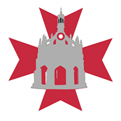 Membership Application FormI/We wish to apply for membership of the Friends of Valletta.SINGLE   …… £10,          FAMILY…..          £15,          CORPORATE…..      £20 LIFE SINGLE….. £100     LIFE FAMILY…….£150Cheques payable to Friends of Valletta OR                                                          BACS sort code 600308 a/c no. 81138695 Ref: Surname Memfee            The information you give us will be kept on a computer database for our use only NAME.........................................................................ADDRESS………………………………………………..…………………………………………………………….…………………………………………POST CODE……………..E-MAIL ADDRESS ………………………………………………… ……………………………………………………………………………………..TELEPHONE ..................................................MOBILE.........................Date…………………1.	FRIENDSHIP EXCHANGES Please tick boxes if you are interested in:	Group travel to Valletta staying in private homes				Providing hospitality here							Assisting in organising the above						2.	PROGRAMME OF EVENTS Please indicate which you would attend :	Lectures/Demonstrations on					Social Activities		Maltese  Art/Archeology/History 		        			Visits (Maltese theme)				Music				           		Food					                                             Lunches/dinners		Wine						                3.	WILLINGNESS TO HELPThe voluntary efforts of members and the sharing of skills are essential ingredients for the success of this organisation.  Please would you indicate if you could offer help with any of the following :Friends of Valletta website						Taking photographs at events			General administration											Writing newsletter articles						Catering						Lecturing to the group on Maltese topics – please specify topics	PLEASE RETURN COMPLETED FORM AND CHEQUE to: David Ross,Membership Secretary, Friends of Valletta,  70 Worcester Road, Chichester, PO19 5EB tel:01243781094, email: davidlesross@hotmail.com OR fee via BACS (see above)               -----------------------------------------------------------------------------------------------------------------------------------------------------------FRIENDS OF VALLETTA - MEMBERSHIP RECEIPTName  ................................................................................. ...    Membership No..............................................Membership category ..........................................................    Membership fee ............................................Membership period ...............................................................   Renewal date ................................................Received with thanks ............................................................Date ...............................................................David Ross Membership Secretary.